    ÖN ÖDEMELİ  DİJİTAL MESAJLAŞMA SERVİSLERİ TAAHHÜTNAMESİTURKCELL İLETİŞİM HİZMETLERİ A.Ş.(“TURKCELL”)’ye;Şirketimiz (kurumumuz)’in TURKCELL’in sunduğu ve işbu Taahhütnamenin 2. maddesindeki Servis Tablosu’nda sayılan Servislerden oluşan Ön Ödemeli Dijital Mesajlaşma Servisleri (Bundan böyle herbiri tek tek “Servis”, beraber kullanıldığında “Servisler” olarak anılacaktır) kapsamında aşağıda sayılan Servis(ler)den yararlanmak istemesi sebebiyle, işbu Taahhütname kapsamındaki ilgili yükümlülükleri tam, doğru ve zamanında yerine getireceğimizi kabul, beyan ve taahhüt ederiz.TANIMLAR:Yukarıda yer verilen ifadeler çoğul anlamlarını da karşılamaktadır.SERVİS TABLOSU: Aşağıda tanımlanmış olan Servis/Servisleri kullanmamız halinde, her halükarda “Tüm Servisler için Ortak Yükümlülükler” başlıklı maddeye ve ilgili her bir servisi kullanmamız halinde “Lokasyona SMS İçin İlave Yükümlülükler” ve/veya “Profilli SMS Servisi için İlave Yükümlülükler” başlıklı maddelere uyacağımızı, işbu Taahhütnameyi imzalamakla birlikte Toplu SMS Servisinin kullanımımıza açılacağını, ancak aşağıdaki tabloda yer alan diğer servislerden herhangi birini kullanmak için TURKCELL’e Ek-1’de yer alan Formu doldurmak ve imzalamak suretiyle  talepte bulunacağımızı ve söz konusu Servisler’i TURKCELL tarafından tanımlama yapılması akabinde kullanabileceğimizi, söz konusu Formun işbu Taahhütname’nin eki niteliğinde olacağını kabul ve taahhüt ederiz. YÜKÜMLÜLÜKLER3.1 TÜM SERVİSLER İÇİN ORTAK YÜKÜMLÜLÜKLER:3.1.1. İşbu Taahhütname kapsamındaki Ön Ödemeli Dijital Mesajlaşma Servislerinin kapsam, şart ve istisnalarının neler olduğunu bildiğimizi, bunlara ilişkin www.turkcell.com.tr adresli web sitesinde (“Web Sitesi”) yer alan düzenlemeler ile bağlı olduğumuzu, TURKCELL tarafından söz konusu düzenlemelerin değiştirilebileceğini bildiğimizi, bu sebeple Web Sitesinde yer alan düzenlemeleri takip edeceğimizi,3.1.2. İşbu Taahhütname konusu Servislerin SMS içeriklerini (“İçerik/ler”) işbu Taahhütnamenin Ek-1’inde yer alan Aktivasyon ve Alfanumerik Başlık Talep Formu ile beyan edilen/edilecek Alfanumerik Başlık(lar) üzerinden ve Taahhütname’de belirlenen koşullarda gönderebileceğimizi,3.1.3. İşbu Taahhütname kapsamında göndereceğimiz tüm SMS’lerin içeriklerinin  Şirketimizce hazırlanacağını, söz konusu SMS içeriklerinin hukuka, genel ahlaka ve toplumsal değerlere/düzene aykırı olmayacağını, yanlış ve/veya eksik herhangi bir bilgi içermeyeceğini, politik ve/veya işbu Taahhütname’ye ve mevzuata aykırılık teşkil edecek şekilde reklam amaçlı olmayacağını, özel ya da kamu kurumunu hedef almayacağını, üçüncü kişilerin/kurumların haklarını ihlal etmeyeceğini ve bu maddede belirtilen hususlardan herhangi birinin varlığının anlaşılması halinde kapsamdaki SMS’lerin dağıtılması ve yayınlanmasını engelleyeceğimizi ve her halükarda SMS gönderimi ve İçerikleri ile ilgili tüm sorumluluğunun Şirketimize ait olduğunu, 3.1.4. İşbu Taahhütname konusu Ön Ödemeli Dijital Mesajlaşma Servisleri kapsamında Toplu Mesaj gönderimleri yapabilmek için yazılım temin etmekle yükümlü olduğumuzu, TURKCELL’in gerek yazılımın temini gerekse yazılımlar ile ilgili herhangi bir sorumluluğu bulunmadığını, söz konusu yazılıma sahip olunmaması sebebiyle Servisler’den yararlanılmamasının işbu Taahhütnamedeki Şirketimize ait yükümlülükleri hiçbir şekilde ortadan kaldırmadığını, 3.1.5. İşbu Taahhütname kapsamında satın aldığımız Ön Ödemeli Dijital mesajlaşma Paketleri kapsamında Şirketimize sağlanacak Toplu Mesajları kısmen ya da tamamen kullanmamış olmamız hallerinde dahi, seçimimize bağlı olarak değişen KDV, ÖİV dahil Paket bedelinin tamamını ödeyeceğimizi, kullanmadığımız kısma ait bedelin indirimi, iadesi veya paket kullanım süresi sonunda diğer aylara devri gibi herhangi bir talebimizin olmayacağını, söz konusu Toplu Mesajları herhangi bir hatta devretme hakkımızın bulunmadığını,  3.1.6. İşbu Taahhütname kapsamında satın aldığımız Ön Ödemeli Dijital mesajlaşma Paketleri kapsamındaki Toplu Mesajların Turkcell tarafından Paketlerin tanımlaması yapıldıktan sonra 12 (oniki) ay süresince kullanılması gerektiğini, söz konusu süre sona erdikten sonra kullanmadığımız Toplu Mesaj olması halinde bu mesajların Kredi Hesabımızdan otomatik olarak silineceğini bildiğimizi ve bu konuda itirazımızın olmayacağını, 3.1.7. İşbu Taahhütname kapsamında satın aldığımız Ön Ödemeli Dijital mesajlaşma Paketleri kapsamındaki paket bakiyesinin azalması durumunda ve/ veya süresinin bitmesine yakın zamanda, alım yaptığımız ilgili ödeme kanalının arama yolu ile tarafımıza bilgi verilebilmesi için irtibat kişilerimize ait bilgileri (Ad-Soyad, cep telefonu numarası ve e-posta adresi) paylaşacağımızı ve ilgili ödeme kanalına arama yapması için izin vermiş olduğumuzu, paylaşmış olduğumuz irtibat bilgilerimizin hizmetin verilebilmesi için ilgili iş ortağında muhafaza edilmesi gerektiğini; irtibat bilgilerini vermiş olduğumuz kişi/leri bu konuda bilgilendirmekle yükümlü olduğumuzu, 3.1.8. İşbu Taahhütname konusu Servisler kapsamında Toplu Mesaj göndereceğimiz Müşteriler’e ait mobil telefon numaralarının ve T.C. Kimlik Numarasına SMS Servisine özel olarak ise T.C. kimlik numaralarının ve işbu Taahhütname kapsamında sayılan diğer kişisel verilerin Müşteriler tarafından Şirketimize sonradan ispatlanabilir şekilde rızaları dahilinde verildiğini ve TURKCELL ile rızaları dahilinde paylaşıldığını, Müşteriler’i kendilerine ücretsiz olarak Toplu Mesaj gönderimi yapılacağı konusunda mevzuata uygun olarak eksiksiz ve doğru olarak bilgilendirerek, Toplu mesaj gönderebilmek için müşterilerden sonradan ispatı mümkün olacak şekilde açık izin aldığımızı, TURKCELL tarafından talep edilmesi halinde bu izinlerin suretlerini TURKCELL ve/veya TURKCELL tarafından yetkilendirilmiş üçüncü kişilere ibraz edebileceğimizi, bu izinlerin alınması aşamasında Müşteriler’den herhangi bir ücret alınmadığını, bu hususlarda Müşteriler’den, resmi kurumlardan ve/veya diğer üçüncü kişilerden gelecek her türlü talep, şikayet ve/veya iddia karşısında sorumluluğun tamamen Şirketimize ait olduğunu, konuyla ilgili şikayet ve taleplerin çözümlenmesinden sorumlu olduğumuzu gayrikabili rücu kabul ve beyan ettiğimizi, 6698 sayılı Kişisel Verilerin Korunması Kanunu kapsamındaki yükümlülüklerden Turkcell’in sorumlu olmadığını,3.1.9. İşbu Taahhütname kapsamında Servisler’i kullanarak Müşteriler’imize Ticari İletişim Mesajı ve/veya Bilgilendirme Mesajı gönderebileceğimizi, Şirketimizce yapılacak  ve tüm sorumluluğu tarafımıza ait olan değerlendirmede tanıtım, pazarlama, kutlama ve temenni gibi içeriklerle tanınırlığını veya itibarı artırma ve sair ticari amaçlar içerdiği düşünülen tüm mesajlar için ilgili ekrandaki “Ticari İletişim Mesajı” seçeneğini işaretleyeceğimizi, Yönetmelik’in 6. maddesi kapsamındaki mesajlarımız için “Bilgilendirme Mesajı” seçeneğini işaretleyeceğimizi, gerek Ticari İletişim Mesajı gerekse de Bilgilendirme Mesajları’nın Yönetmelik’in 8. maddesinde belirtilen şartlar dahil ancak bunlarla sınırlı olmamak üzere ilgili mevzuata uygunluğunu sağlayacağımızı, TURKCELL’in Ticari İletişim Mesajı ve Bilgilendirme Mesajları’nın ilgili şartlara ve mevzuata uygunluğunu kontrol yükümlülüğü olmadığını bildiğimizi, ilgili mevzuata aykırılık sebebiyle TURKCELL’in müşteri şikayeti, idari para cezası dahil ancak bunlarla sınırlı olmamak üzere karşılaşabileceği her türlü zararı TURKCELL’in ilk talebiyle birlikte derhal, nakden ve defaten  tazmin edeceğimizi, Müşteriler’e  karşı tek muhatabın Şirketimiz olduğunu bildiğimizi,3.1.10. Tanıtım, pazarlama, kutlama ve temenni gibi içeriklerle tanınırlığını veya itibarı artırma ve sair ticari amaçlar içeren gönderilerimizi, “Bilgilendirme Mesajı” seçeneğini seçerek göndermemiz ve/veya İYS’nin teknik sebeplerle çalışmaması sebebiyle Toplu Mesaj gönderimlerinin gecikmesi ve  Şirketimizin yazılı beyanı ile İYS kontrol edilmeden gönderim yapılması  durumunda tüm sorumluluğun Şirketimize ait olacağını, bu kapsamda TURKCELL’in müşteri şikayeti, idari para cezası dahil ancak bunlarla sınırlı olmamak üzere karşılaşabileceği her türlü zararı TURKCELL’in ilk talebiyle birlikte derhal, nakden  ve defaten tazmin edeceğimizi,3.1.11. Ticari İletişim ve Bilgilendirme Mesajları’mız kapsamında, işbu Taahhütname’deki yükümlülülüklerimize ek olarak ETK Mevzuatı’na da uygun hareket edeceğimizi, ilgili ETK Mevzuatı’na uygunluk amacıyla aşağıdaki hususlara uyacağımızı, bu konudaki tüm sorumluluğun tarafımıza ait olduğunu, bu konuda TURKCELL’e gelebilecek tüm şikayet, talep ve idari para cezalarının derhal, nakden ve defaten tarafımızca karşılanacağını,tüm Ticari İletişim Mesajı iletilerimiz için İYS’ye kayıt olacağımızı ve Ticari İletişim Mesajı alım onayı veren tüm Müşteri verilerini İYS’ye yükleyeceğimizi, TURKCELL’in İYS’ye kayıtlı olmamamız durumunda Ticari İletişim Mesajı ileti gönderimini başlatmayacağını bildiğimizi, TURKCELL’in sadece aracı hizmet sağlayıcı olarak hareket ettiğini, Tarafımıza Ticari İletişim ve Bilgilendirme Mesajları gönderimi için teknik imkân sağladığını ve Tarafımızca sağlanan içerikleri kontrol etmek, bu içerik ve içeriğe konu mal veya hizmetle ilgili hukuka aykırı bir faaliyetin ya da durumun söz konusu olup olmadığını araştırmakla yükümlü olmadığını bildiğimizi,tüm Ticari İletişim Mesajı iletilerimiz için TURKCELL’in de İYS sisteminden Müşteriler’in onayının olup olmadığını kontrol edeceğini ve bu kapsamda onayı olmayan Müşteriler’e gönderim yapmayacağını bildiğimizi ve bu duruma hiçbir şekilde itirazda bulunmayacağımızı, TURKCELL’den gönderim talep etmeyeceğimizi,İYS üzerinde onayı bulunmayan ve/veya vermiş olduğu onayı iptal eden Müşteriler’e Ticari İletişim Mesajı göndermeyeceğimizi, TURKCELL’den gönderim talep etmeyeceğimizi, aksi şekilde hareket etmemiz halinde tüm sorumluluğun Şirketimize ait olduğunu bildiğimizi, Bilgilendirme Mesajı seçeneğini seçerek yaptığımız gönderimlerde ilgili İYS kontrollerinin yapılıp yapılmayacağına tarafımızca karar verileceğini, bu mesaj türünü seçmemiz ile TURKCELL’in, ETK mevzuatı kapsamında düzenlenen bu konudaki beyanımızı almış olduğunu, bu konuda yanlış beyanda bulunmamız durumunda tüm sorumluluğun Şirketimize ait olduğunu, Müşteri’nin izni olmaması halinde gönderim yapılması, İYS'ye tabi olması gereken mesajları İYS kontrolü olmadan göndermemiz vb. sonucu herhangi bir şikayet, ceza vb. için tek muhatap olacağımızı, bu kapsamda TURKCELL’e gelebilecek cezaların tarafımıza rücu edileceğini ve TURKCELL’in uğrayabileceği her türlü zararı TURKCELL’in talebiyle birlikte derhal, nakden ve defaten tazmin edeceğimizi,Müşteri’nin ticari elektronik iletiyi almayı reddettiğine ilişkin talebinin tarafımıza ulaşmasını müteakip 3 (üç) iş günü içinde Müşteri’ye ticari elektronik ileti gönderimini durduracağımızı, iletilen ret bildirimlerini 3 (üç) iş günü içinde İYS’ye bildireceğimizi,İYS’de oluşabilecek herhangi bir sistemsel sorundan dolayı TURKCELL’i her ne nam altında olursa olsun hatalı, eksik, geç ve sair gönderimlerinden ve/veya hiç ileti gönderilememesinden dolayı sorumlu tutmayacağımızı, 3.1.12. İşbu Taahhütname konusu Servisler kapsamındaki Toplu Mesaj gönderimlerinde, mesajı alacak Müşteri’nin cep telefonunun “mesajı gönderen” kısmında, EK-1’de yer alan “Aktivasyon ve Alfanumerik Başlık Talep Formu” kapsamında belirlenecek Alfanumerik Başlık(lar)ın yer alacağı, işbu Taahhütname kapsamında kullanmak istediğimiz Alfanumerik Başlık taleplerimizi, işbu Taahhütname imza tarihinde “Aktivasyon ve Alfanumerik Başlık Talep Formu” ile Turkcell’e bildireceğimizi, bu kapsamda işbu Taahhütname’nin 3.1.13. maddesinde yer verilen belgeleri eksiksiz olarak temin edeceğimizi, aksi halde bu sebeple veya TURKCELL’in herhangi bir gerekçe göstermeksizin Şirketimiz tarafından talep edilen Alfanumerik Başlık/Başlıkların tamamının ve/veya bir kısmının tanımlanmasını reddetme ve/veya değiştirerek tanımlama hakkı olduğunu; bu hususta herhangi bir itirazda bulunmayacağımızı; işbu madde kapsamında belirlenen her bir Alfanumerik Başlığın, TURKCELL tarafından, Aktivasyon ve Alfanumerik Başlık Talep Formu’nda belirtilen servis numarasına ve bu servis numarasının da TURKCELL sistemlerinde Kredi Hesabımızın eşleştirildiği numaraya tanımlanacağını; söz konusu servis numarası ile eşleştirilen numaraya/numaralara ilişkin herhangi bir itirazımızın olmayacağını, TURKCELL’in Aktivasyon ve Alfanumerik Başlık Talep Formu’nda belirtilen her bir servis numarasını tek taraflı değiştirme hakkının saklı olduğunu, bu durumda Şirketimize müşteri temsilcimiz aracılığı ile e-posta yoluyla bilgilendirme yapacağını ve bu kapsamda Şirketimize gönderilen kullanıcı adı ve şifrenin de yenilenerek TURKCELL veya TURKCELL tarafından yetkilendirilen üçüncü kişiler tarafından Şirketimize gönderileceğini, Taahhütname süresince yeni Alfanumerik Başlık taleplerimizi de aynı şart, usul ve kapsamda TURKCELL’e yazılı olarak bildireceğimizi, işbu Taahhütnamenin 3.1.12 maddesi koşullarında tanımlaması yapılan Alfanumerik Başlık(lar)ı tanımlamasının yapıldığı tarihten itibaren 12 (oniki) ay süresince hiç kullanmamamız durumunda, TURKCELL’in, söz konusu Alfanumerik Başlık(lar)ın tanımlamalarını silme hakkı olduğunu, 3.1.13.i. EK-1’de yer alan Aktivasyon ve Alfanumerik Başlık Talep Formu ile talep ettiğimiz/edeceğimiz Alfanumerik Başlık(lar)ın 3 (üç) karakterden daha kısa, 11 (onbir) karakterden daha uzun olmayacağını, Türkçe karakter içermeyeceğini, tanımlamaların yapılabilmesi için işbu Taahhütnamenin 3.1.13.ii maddesinde belirtilen belgeyi/belgeleri ve/veya 3.1.13.ii maddesinde belirtilmeyen ancak Alfanumerik Başlık(lar)ın Şirketimizle ilişkisini gösteren gerekli görülebilecek, ispatlayıcı her türlü yazılı belge/belgeyi TURKCELL’e ibraz edeceğimizi, isim, soyad, Şirketimizle doğrudan ilişkisi olmayan jenerik sayılabilecek isimlerin Alfanumerik Başlık olarak tanımlanmayacağını, ii. Alfanumerik Başlık Talep Formu’nda talep ettiğimiz Alfanumerik Başlık(lar) için aşağıda belirtilen ilgili belgeyi/belgeleri TURKCELL’e zamanında ve eksiksiz ibraz etmekle yükümlü olduğumuzu, Alfanumerik Başlık(lar)ın Gönderici ad-soyadı olması halinde kimlik belgesini, unvanı olması halinde kimlik belgesi ile birlikte unvanı ispatlayıcı belgeyi ve Turkcell tarafından doğrulanmak kaydı ile E-devlet kapısında ürettiği yerleşim yeri belgesiniAlfanumerik Başlık(lar)ın Firma ünvanı olması halinde, Türkiye Cumhuriyeti kanunlarına göre kurulmuş Şirketimiz tarafından imzalı ve kaşeli Ticaret Sicil Gazetesi örneği veya Ticaret Sicil Kaydı veya unvanı ispatlayıcı diğer resmi belgeleri,Alfanumerik Başlık(lar)ın  Kamu kurum ve kuruluş unvanı olması  halinde, ilgili Kamu kurum ve kuruluşundan alınmış resmi belgeyi,Alfanumerik Başlık(lar)ın  Sivil toplum kuruluşu unvanı olması halinde, ilgili sivil toplum kuruluşundan alınmış belgeyi,Alfanumerik Başlık(lar)ın  Marka adı içermesi halinde, marka sahipliğini ispatlayıcı belgeyi,Alfanumerik Başlık(lar)ın, Bayiliği veya temsilciliği yapılan bir firma veya kuruluş adını içermesi halinde, ilgili firma veya kuruluş izninin alındığını ispatlayıcı belgeyi.g.   Alfanumerik Başlık(lar)ın işbu fıkrada yer almayan şekillerde kullanımı halinde, gerekli görülebilecek ispatlayıcı belgeleri3.1.14. Gerek Müşteri onayının alındığına dair gerekli belgelerin ibraz edilmemiş olması gerekse başkaca bir nedenle Müşterilerden TURKCELL’e, kendilerine Toplu Mesaj gönderilmemesi hususunda bir talep gelmesi halinde TURKCELL’in Şirketimize herhangi bir bildirim yapmaksızın söz konusu müşterilere Toplu Mesaj gönderimini derhal engelleme hakkına sahip olduğunu, TURKCELL’den ya da Müşterilerden doğrudan Şirketimize iletilen anılan talepler kapsamında bu Müşterilere Toplu Mesaj gönderimini derhal engelleyeceğimizi, 3.1.15. İşbu Taahhütname kapsamında TURKCELL’den alacağımız Servisleri/Paketleri, hiçbir suretle gelir elde etmek amacıyla üçüncü kişilere sunmayacağımızı, 3.1.16. TURKCELL’in kendi kontrolü altında olmayan durumlarda Servis/leri geçici veya sürekli olarak ve/veya donanım ve teçhizatının bakım ve onarımı için gerektiği takdirde, Servisleri geçici olarak durdurma hakkına sahip olduğunu, Servislerin bu şekilde kesintiye uğraması halinde herhangi bir tazminat talebimizin olmayacağını, 3.1.17. İşbu Taahhütname konusu Servisler kapsamında ancak ilgili kurumlardan gerekli tüm izinlerin alınması ve mevzuata uygun olması koşuluyla yarışma, çekiliş ve resmi kuruluşlardan izin gerektiren uygulamalar gerçekleştirebileceğimizi,3.1.18. TURKCELL’in; Toplu Mesaj gönderimi yapılan Müşteriler’in mobil telefon hattının açık olmaması, Müşterilerin telefon ayarlarının Toplu Mesaj almaya uygun olmaması, havasal ve karasal transmisyon şebekesinde yaşanabilecek sorunlardan kaynaklanan nedenlerden dolayı Toplu mesajların Müşterilere ulaştırılamaması veya geç ulaşması halinde TURKCELL’den herhangi bir tazminat talebimizin olmayacağını, bununla birlikte TURKCELL’in, Şirketimizce temin edilen T.C. Kimlik Numaralarının tümüne işbu Sözleşme kapsamında SMS gönderimi yapacağına ilişkin herhangi bir taahhüdünün bulunmadığını ve ilgili TC Kimlik numarası sahibi adına kayıtlı bir TURKCELL hat bulunmaması veya söz konusu kişiye ait birden fazla Turkcell hat bulunması hallerinde veya Lokasyona SMS Servisine özel olarak, TURKCELL’e GSM hat numaralarını ilettiğimiz Müşteriler arasından kimsenin talep ettiğimiz zaman aralığında ve lokasyonda olmaması durumunda ve/veya SMS göndermek için belirlediğimiz bölge sınırının birden fazla baz istasyonunun kesişiminde kalması halinde ve her halukarda sayılanlarla sınırlı olmaksızın TURKCELL’in söz konusu SMS gönderimlerini yapmama haklı saklı olduğunu, ayrıca işbu maddede sayılan nedenlerden dolayı lokasyona SMS Servisleri kapsamında SMS gönderimlerinin talep ettiğimiz listeye göre eksik yapılması durumunda, hangi Müşterilere SMS gönderimi yapıldığı bilgisinin TURKCELL tarafından verilmeyeceğini bildiğimizi,3.1.19. İşbu Taahhütname konusu Servislerin/Paketlerin kullanılabilmesi için, internet bağlantısına sahip olmamız gerektiğini bildiğimizi, internet bağlantısının sağlanmasına yönelik TURKCELL’in herhangi bir yükümlülüğünün bulunmadığını ve internet bağlantısında ortaya çıkabilecek problemlerden TURKCELL’in sorumlu olmadığını; internet bağlantısından kaynaklı ortaya çıkabilecek herhangi bir problemin, Servislerin Müşterilere ulaşmasını etkilemesi durumunda her türlü sorumluluğun Şirketimize ait olduğunu,  3.1.20. İşbu Taahhütnamedeki yükümlülüklerimizle ile sınırlı olmamak üzere, Taahhütname kapsamında göndereceğimiz Toplu Mesaj ve Mesaj içerikleri ile ilgili olarak üçüncü kişi/kişilerden (sayılanlarla sınırlı olmamak üzere, resmi daireler, kamu kuruluşları, Reklam Kurulu, Reklam Özdenetim Kurulu ve sair gerçek ve/veya tüzel kişiler) herhangi bir şikayet, talep, iddia gelmesi ve/veya işbu Taahhütnamede belirtilen taahhütlerimizden bir ya da birden fazlasını kısmen ya da tamamen yerine getirmediğimizin/aykırı davrandığımızın TURKCELL tarafından tespiti durumunda, TURKCELL’in işbu Taahhütname konusu Servislerden birini ya da birden fazlasını durdurma hakkının olduğunu ve bu durumda, TURKCELL’in Şirketimize karşı her ne ad altında olursa olsun herhangi bir tazmin yükümlülüğü altına girmeyeceğini, Servisler durdurulsun ya da durdurulmasın TURKCELL’in uğrayacağı tüm zarar ve ziyanı tazmin edeceğimizi, 3.1.21. TURKCELL’in, işbu Taahhütname konusu hizmet kapsamında kullanılan TURKCELL abonelerinin cep telefonu numaralarını ve/veya kişisel bilgilerini hiçbir şekilde Şirketimiz ile paylaşmayacağını, bu hususta TURKCELL’den bir talep hakkımız olmadığını,3.1.22. Müşterileri, İşbu Taahhütname konusu Servisler kapsamında kendilerine gelen her bir mesaj/ileti alımını bundan sonrası için reddetme hakları olduğu ve bunun için ne yapmaları gerektiği konusunda eksiksiz, doğru ve ücretsiz olarak bilgilendireceğimizi,3.1.23. İşbu Taahhütname kapsamındaki Servis’lerden herhangi birini kullanarak Müşterilerimize göndereceğimiz ve Şirketimizce yapılan ve tüm sorumluluğu Şirketimize ait olan değerlendirmede pazarlama vb. amaçlar içerdiği düşünülen tüm ticari elektronik iletilerimiz için işbu Taahhütnamedeki yükümlülülüklerimize ek olarak Elektronik Ticarette Hizmet Sağlayıcı ve Aracı Hizmet Sağlayıcılar Hakkında Yönetmelik’e uyacağımızı, bu konudaki tüm sorumluluğun Şirketimize ait olduğunu bu konuda TURKCELL’e gelebilecek tüm şikayet, talep ve idari para cezalarının Şirketimiz tarafından karşılanacağını, TURKCELL’in ödenmesine karar verilmiş tüm tutarlar için Şirketimize gayri kabili rücu etme hakkı bulunduğunu,3.1.24 SMS içerikli Dijital Mesajlaşma Servislerinde standart her bir SMS uzunluğunun 160 (yüzaltmış) karakter olduğunu; 160 (yüzaltmış) karakterden fazla veya Türkçe karakterli gönderim yapmak istediğimizde ve/veya farklı bir format belirtmediğimiz durumlarda; standart olarak NLSS (National Language Shift Table) standartları ile gönderim yapılacağını, SMS uzunluklarının hesaplanmasının Ek-2’deki tabloda belirtilen şekilde yapılacağını bildiğimizi,3.1.25. İşbu Taahhütname imza tarihi itibariyle  Dijital Mesajlaşma Servislerinin faturalandığı hatlarımız için aşağıda (a) bendinde yer alan kutucuğu işaretleyerek aksini bildirinceye kadar e-fatura aboneliği tanımlatabileceğimizi; söz konusu tercihimiz doğrultusunda her bir hatta ilişkin faturalarımızın, işbu Taahhütnamenin imza tarihinden sonraki ilk fatura kesim tarihinden itibaren  e-posta adresine gönderilmeye başlanacağını, bu hatlar için posta ile ulaşacak şekilde fatura gönderilmeyeceğini, beyan etmiş olduğumuz e-posta adresinin işbu maddede belirtmiş olduğumuz e-posta adresi ile değişmiş olacağını, e-fatura aboneliğini dilediğimiz hatlar için dilediğimiz zaman iptal edebileceğimizi ve aşağıdaki tabloda herhangi bir kutucuğun işaretlenmemesi durumunda ise (b) bendinde yer alan alternatifin seçilmiş varsayılacağını bildiğimizi,3.1.26. İşbu Taahhütname kapsamında Şirketimize yüklenen yükümlülükleri yerine getirmek için gerekli tüm hak ve yetkileri haiz olduğumuzu, işbu Taahhütname’nin kendisinin, önceden hak sahipleri ve/veya üçüncü kişilerle akdedilmiş sözleşmelere, mahkeme yahut idari ve icra organlarının kararlarına aykırı bulunmadığını ve bunları ihlal etmediğini; işbu Taahhütname’nin ifası dolayısıyla herhangi bir hak sahibi ve/veya üçüncü kişinin haklarını ihlal etmediğini; ayrıca, üçüncü kişilerle imzalamış olduğumuz sözleşmelerin ve/veya mevcut hukuki/ticari ilişkilerin işbu Taahhütname'nin ifasını etkiler nitelikte olmadığını, işbu Taahhütname'de Şirketimize yüklenen edimlerin ifasına engel teşkil etmediğini,3.1.27. İlgili mevzuat kapsamında TURKCELL, Taahhütname ve/veya buna bağlı kurulan ticari ilişki ile ilgili bir açıklama yapmamızın zorunlu olması halinde TURKCELL’in önceden yazılı iznini almak zorunda olduğumuzu,3.1.28. TURKCELL'i hiçbir şekilde referans olarak gösteremeyeceğimizi, TURKCELL’e ait ticari unvan, marka ve logoları hiçbir şekilde ve hiçbir amaçla kullanamayacağımızı, değiştiremeyeceğimizi, başkalarına kullandıramayacağımızı,3.2 LOKASYONA SMS İÇİN İLAVE YÜKÜMLÜLÜKLERLokasyona SMS Servisi kapsamında belirleyeceğimiz zaman aralığında ve lokasyondaki müşterilerimize SMS gönderimlerinin gerçekleştirileceğini, söz konusu gönderimler için müşterilerin hem TURKCELL’e hem de tarafımıza Kişisel Verilerin Korunması Kanunu ve ilgili mevzuata uygun olarak veri işleme izni (lokasyon bilgisi kullanılarak mesaj gönderme izni) vermiş olması şartı aranacağını bildiğimizi, SMS gönderimi akabinde TURKCELL’in tarafımıza, talebimize uygun olarak gönderilen Lokasyona SMS’in ulaştırıldığı kişi adedini içeren anonim bir rapor ileteceğini, söz konusu raporun hat numarası ile eşleştirilebilir bilgi içermeyeceğini,3.3 PROFİLLİ  SMS SERVİSİ İÇİN İLAVE YÜKÜMLÜLÜKLER3.3.1. Profilli SMS Servisi kapsamında SMS gönderimi yapmak istememiz durumunda en az 250 (ikiyüzelli) adet Müşteri numarasını liste olarak, TURKCELL’in sağladığı ara yüze girerek ara yüzde yer alan Sorgulama Kriterleri arasından en fazla 4 (dört) adet seçmemiz gerektiğini, SMS gönderim tarihini ve SMS içeriğini girmemiz gerektiğini ve TURKCELL’in ara yüze girmiş olduğumuz SMS içeriği ile ilgili herhangi bir sorumluluğu bulunmadığını bildiğimizi, 3.3.2. Söz konusu SMS gönderimleri için Müşteriler’in hem TURKCELL’e hem de tarafımıza Kişisel Verilerin Korunması Kanunu ve ilgili mevzuata uygun olarak, veri işleme ve paylaşma izni vermiş olması şartı aranacağını bildiğimizi, usulüne uygun olarak bilgilendirilerek izin alınmamış herhangi bir Müşteri bilgisini TURKCELL ile paylaşmayacağımızı; aksi takdirde her türlü idari para cezası ve sair yaptırımın tek muhatabı olacağımızı bildiğimizi, 3.3.3. SMS gönderimi akabinde TURKCELL’in Şirketimize, talebimize uygun olarak gönderilen SMS’in ulaştırıldığı kişi adedini içeren bir rapor ileteceğini, söz konusu raporun Müşterilere ilişkin hiçbir kişisel veri ile eşleştirilebilir bilgi içermeyeceğini ve SMS gönderimi yapılan Müşterilere ilişkin hiçbir kişisel verinin belirli veya belirlenebilir olarak Şirketimize sunulmayacağını, 4. ÖDEME YÜKÜMLÜLÜKLERİİşbu Taahhütnamede seçtiğimiz Paket(ler) kapsamında Dijital Mesaj göndermek için, TURKCELL’in belirlediği kanallar ve ödeme yöntemleri ile ilgili Paketi satın alarak Ön Ödemeli Dijital Mesajlaşma Çözümleri Hesabımıza (TURKCELL Kurumsal abonelerinin kullandığı, Dijital Mesajlaşma Çözümlerinden dilediği Servisi yükleme esası ile ön ödemeli olarak çalışan ve TURKCELL sistemlerinde eşleştirilmiş bir numaraya tanımlı hesabı ifade eder. Bundan böyle “Kredi Hesabı” olarak anılacaktır.) Dijital Mesaj kredisi yükleyeceğimizi, bu kapsamda ödeyeceğimiz bedel için TURKCELL tarafından Kredi Hesabımızın eşleştirildiği numara üzerinden fatura kesileceğini, 1 (bir) Dijital Mesaj kredisinin 1 (bir) SMS’e eşit olduğunu, Web Sitesinde her bir Dijital Mesaj karşılığında belirlenen güncel Dijital Mesaj birim katsayılarına uygun şekilde, mesajın ulaşıp ulaşmamasından bağımsız olarak hesaplanarak Kredi Hesabı’mızdan Dijital Mesaj kredisi düşeceğini, fakat ulaşmayan Dijital Mesajların 48 (kırksekiz) saat içinde Kredi Hesabımıza iade edileceğini,5. TAAHHÜTNAMENİN SÜRESİ VE FESHİ5.1 Taahhütnamenin Süresi:İşbu Taahhütnamenin geçerlilik süresinin imzalandığı tarihten itibaren 1 (bir) yıl olduğunu ve bu sürenin bitmesine 1 (bir) ay kala işbu Taahhütname konusu Servisten faydalanmak istemediğimizi TURKCELL’e yazılı olarak bildirmediğimiz takdirde, işbu Taahhütnamenin birer yıllık süreler ile uzayacağını, 5.2 Taahhütnamenin Sona Ermesi:TURKCELL ile aramızdaki mevcut abonelik ilişkisinin herhangi bir nedenle sona ermesi halinde, bu Taahhütnamenin de ayrıca herhangi bir bildirime gerek kalmaksızın kendiliğinden sona ereceğini,5.3. Derhal Fesih5.3.1. Şirketimizin kendisinin, grup ve/veya iştirak şirketlerinin ve/veya bunların ortaklarının, çalışanlarının, yetkililerinin, yönetim kurulu üyelerinin, danışmanlarının, tedarikçilerinin ve/veya bunları temsil ve ilzama yetkili kişilerin; suç teşkil edecek nitelikte ilgili mevzuat kapsamında ulusal/uluslararası güvenliği, kamu düzenini ihlal eden faaliyet ve eylemlerde bulunduklarına ve/veya anılan faaliyetlerde bulunan kişi veya kurumlarla doğrudan ya da dolaylı olarak ilişki içinde bulunduklarının Şirketimizce değerlendirilmesi ve/veya buna ilişkin herhangi bir resmi makam kararının (sayılanlarla sınırlı olmaksızın, gerçek kişiler hakkında gözaltı, tutuklanma, hükümlülük kararı verilmesi; emniyet/güvenlik birimleri veya savcılık makamınca soruşturma açılması; tüzel kişilere ise kayyum atanması hakkında karar verilmesi v.b.) alınmış olması halinde TURKCELL’in işbu Taahhütname'yi ve Şirketimiz ve TURKCELL arasında akdedilmiş tüm sözleşmelerin tazminat, ceza, masraf vs. ödemeksizin, tek taraflı derhal fesih hakkının saklı olduğunu,5.3.2. TURKCELL'in kontrolü dışında TURKCELL’e ve/veya Şirketimize yönelik gerçekleşen operasyonel problemlere ve/veya üçüncü kişilerden gelebilecek bilişim sistemlerine yönelik hukuka aykırı müdahalelere, sanal(siber) saldırı eylemlerine vs. maruz kalması veya bunlara maruz kalmasa dahi bu tür tehlikelerin/olayların gerçekleşebileceği şüphesinin doğması halinde TURKCELL'in  her ne nam altında olursa olsun  herhangi bir tazminat, ceza, zarar, kayıp, masraf, kar kaybı, bedel vs. ödemeksizin (i) işbu Taahhütname konusu hizmeti geçici veya tamamen durdurma veya (ii) hizmetin durdurulmasını Şirketimizden talep etme veya (iii) hizmet seviyesini düşürme veya düşürülmesini talep etme veya (iv) Taahhütname’yi tek taraflı derhal fesih hakkı saklı olduğunu,6. RÜŞVET VE YOLSUZLUKLA MÜCADELE6.1. İşbu Taahhütname ile kurulan ticari ilişkileri devam ettiği süre boyunca; Şirketimiz veya doğrudan veya dolaylı hissedarlarımızın, çalışanlarımızın, yöneticilerimizin veya bu Taahhütname ile bağlantılı olarak kullandığımız danışmanlar, yükleniciler ve taşeronlar dahil ve fakat bunlarla sınırlı olmaksızın, tüm gerçek ve/veya tüzel kişilerin (“Ekosistem”) rüşvet ve yolsuzlukla ilgili yürürlükteki yerel mevzuat ve ABD’de yürürlükte olan Rüşvetin Önlenmesi ve Yabancı Ülkelerde Yolsuzluk Uygulamaları Kanunu (Foreign Corrupt Practices Act) dahil ve fakat bunlarla sınırlı olmaksızın yürürlükteki uluslararası mevzuata (“Mevzuat”) uygun davranacağını, 6.2.  Doğrudan veya Ekosistem’imiz aracılığı ile dolaylı olarak, herhangi bir Kamu Görevlisi’ne (İşbu madde hükümlerinde kullanılan Kamu Görevlisi ifadesi, Mevzuat hükümleri uyarınca daha geniş tanımlanmadıkça; a)   Kamu kurum ve kuruluşlarında görev yapan memur, personel, üye, yönetici dahil ve fakat bunlarla sınırlı olmaksızın her türlü çalışanı, b)   Kamu kurum ve kuruluşlarının temsilciliklerinde görev yapan memur, personel, üye, yönetici dahil ve fakat bunlarla sınırlı olmaksızın her türlü çalışanı, c)   Kamu kurum ve/veya kuruluşu adına ve/veya temsilen resmi olarak hareket etme yetkisi bulunan herhangi bir kişiyi, d)   Siyasi parti çalışanlarını ve/veya mensuplarını, e)   Kamu kurum ve kuruluş ve/veya siyasi partilerde görev yapmak üzere atanacak adayları, f)    Kamuya ve/veya devlete ait herhangi bir okul, hastane ve diğer kurum çalışanlarını ifade eder.)  rüşvet veya hukuka aykırı ödemeler teklif ve/veya taahhüt etmeyeceğimizi, bu tür ödemeler yapmayacağımızı ve/veya teklif veya vaat edilen bu tür ödemeleri kabul etmeyeceğimizi, 6.3. İşbu Taahhütname çerçevesinde yapılan alım-satım işlemleri, ödemeler, masraflar vb. belge ve kayıtların Şirketimize sunulması ile ilgili TURKCELL’in talepte bulunması halinde, TURKCELL’in bu kapsamdaki taleplerini karşılamak hususunda iyi niyetli ve iş birliği içerisinde davranacağımızı,6.4. İşbu Taahhütname kapsamında herhangi bir Kamu Görevlisi’ne istihdam olanağı sağlanması ve/veya sağlanacak olması halinde TURKCELL’e derhal yazılı bildirimde bulunacağımızı,6.5. Şirketimizin veya Ekosistemi’mizin Mevzuat’a aykırı davranıldığının tespiti halinde TURKCELL’in işbu Taahhütname’yi derhal fesih hakkını haiz olduğunu,7.GENEL ŞARTLAR 7.1. TURKCELL’in yazılı izni olmaksızın, işbu Taahhütname'yi her ne surette olursa olsun üçüncü kişilere devredemeyeceğimizi, herhangi bir sebeple üçüncü bir kişiyi bu Taahhütname’de ve dolayısıyla ilgili yasal hükümlerde kayıtlı sorumluluklarına, hak ve alacaklarına ortak edemeyeceğimizi ve bu hak ve alacaklarımızı üçüncü kişilere temlik edemeyeceğimizi,TURKCELL’in, her zaman için işbu Taahhütname'yi veya Taahhütname’deki hak ve alacaklarını üçüncü kişilere devretme/temlik etme hakkına sahip olduğunu,7.2. Şirketimizce, işçilerimizce, acentelerimizce, danışmanımızca, taşeronumuzca, vekillerimizce TURKCELL’in işçileri, acenteleri ya da çalışanlarına açıklanan her türlü bilgi, buluş, iş, metot, ilerleme ve patent, telif hakkı, marka, ticari sır yasal korumaya konu olamasa bile diğer her türlü yenilik ve TURKCELL ile aramızdaki ticari ilişki esnasında yazılı ya da sözlü yoldan öğrendiklerimiz/öğreneceklerimiz tüm ticari, mali, teknik bilgiler ile Müşteriler/Aboneler ve Müşterilere/Abonelere sunulan hizmetler ile ilgili her türlü bilginin gizli bilgi olarak kabul edileceğini,İşbu Taahhütname ile ilgili ve/veya Taahhütname’nin ifası dolayısıyla öğrendiğimiz/öğreneceğimiz, üçüncü kişilerce yasal yollarla bilinenler dışındaki,  TURKCELL ile aramızda gizli olduğu bildirilsin ya da bildirilmesin tüm bilgileri gizli veya ticari sır olarak kabul etmeyi ve bu bilgileri, yasal zorunluluklar hariç TURKCELL’in yazılı izni olmadan, üçüncü kişilere vermemeyi, açıklamamayı, kamuya duyurmamayı veya bu şekilde sonuçlanacak davranışlardan kaçınmayı taahhüt edeceğimizi,Taahhütnamenin kendisi ve içeriği Sermaye Piyasası Kurulu (SPK) mevzuatı uyarınca kamuya açıklanmış bilgi sayılıncaya kadar muhatap(lar)ı tarafından saklı tutulması gereken İÇSEL BİLGİ içerebileceğini, İçsel bilgi, SPK’nun II-15.1 sayılı tebliği çerçevesinde sermaye piyasası aracının değerini ve yatırımcıların yatırım kararlarını etkileyebilecek henüz kamuya açıklanmamış bilgi olarak tanımlandığını, Saklılık durumuna riayet edilmemesi halinde idari ve/veya cezai yaptırımlarla karşılaşılabileceğini,7.3. TURKCELL’in ve Şirketimizin birlikte veya TURKCELL’in veya Şirketimizin ayrı ayrı Taahhütname ile üstlendiği yükümlülükleri kısmen veya tamamen, geçici veya daimi olarak durduracak ve/veya imkansız kılacak şekilde ve derecede meydana gelen doğal afetler, harp, seferberlik, yangın halleri, hükümet ve idari makam kararları, mevzuat değişiklikleri ve benzeri hallerin mücbir sebep sayılacağını, bu gibi durumlar karşısında, yükümlülüklerin yerine getirmemesi sebebiyle TURKCELL ve Şirketimizin birbirlerine karşı sorumlu olmayacaklarını,İşbu Taahhütname kapsamındaki ödeme yükümlülüklerinin işbu maddenin istisnası olduğunu, mücbir sebebin varlığı halinde dahi Şirketimizin, mücbir sebebin vukuu bulduğu ana kadar yapılan iş ve işlemler sebebiyle doğan borcuna ilişkin ödeme yükümlülüğünün devam edeceğini,Taahhütnamedeki gizlilik hükümlerinin mücbir sebep halinde dahi geçerli ve bağlayıcı olmaya devam edeceğini,7.4. TURKCELL’in veya Şirketimizin işbu Taahhütname kapsamında kendisine tanınmış olan hak ve yetkilerden birisini kullanmamış olması, söz konusu hak veya yetkiden feragat etmiş bulunduğu ve dolayısıyla bu hak veya yetkinin ortadan kalktığı şekilde yorumlanamaz; ayrıca bu durum TURKCELL’le aramızda ticari bir teamülün doğumuna da kaynaklık edemeyeceğini bildiğimizi,7.5. İşbu Taahhütname'nin tüm maddeleri ve Eklerinin ayrı ayrı işlem görür kabul edilmekte olduğunu ve herhangi bir neden ile Taahhütname ve Eklerin hükümlerinden biri veya birkaçı iptal edilmek durumunda kalınır veya uygulanamaz hale gelir ise, bu durumun Taahhütname'nin tamamının iptali anlamına gelmeyeceğini ve Taahhütname'nin tüm diğer maddelerinin ayrı ayrı geçerli olmaya devam edeceğini,7.6. İşbu Taahhütname veya işbu Taahhütname'nin ifasından doğabilecek ihtilaflarda, TURKCELL kayıtları ile çelişki halinde sadece TURKCELL’in ticari defter ve kayıtları ile dijital kayıtlarının geçerli, bağlayıcı olduğunu ve kesin delil teşkil edeceğini, TURKCELL’i yemin teklifinden ber’i kıldığımızı ve bu maddenin Hukuk Muhakemeleri Kanunu’nun 193. maddesi anlamında kesin delil sözleşmesi niteliğinde olduğunu,7.7. Aleyhimize iflas kararı alınması, konkordato ilan edilmesi, borçlarımızı ödemede acze düşmemiz, kayyum atanması, Tasarruf Mevduatı Sigorta Fonu’na devredilmemiz, mahkeme kararlarına riayet etmememiz halinde TURKCELL'in işbu Taahhütname konusu servisi derhal durdurma ve Taahhütname'yi herhangi bir tazminat, ceza, masraf vs. ödemeksizin tek taraflı derhal sonlandırma hakkının saklı olduğunu,7.8. İşbu Taahhütnamede düzenlenmeyen hususlarda üzerimize kayıtlı olan hattımıza/hatlarımıza ilişkin imzalamış olduğumuz TURKCELL Mobil Telefon Hizmetleri Kurumsal Tip Abonelik Sözleşmesi hükümlerinin uygulanacağını,7.9. 15 (onbeş) sayfa, 7 (yedi) ana madde, 2 (iki) ek ve 1 (bir) asıl olarak tanzim edilen ve aslı TURKCELL’de, imzalı aslının bir fotokopisi (tarafların ıslak imzasını içermeyen) Şirketimizde kalacak olan işbu Taahhütnamenin imzasından doğacak mali yükümlülüklerin yasaların yükümlü kıldığı taraflarca karşılanacağını,kabul, beyan ve taahhüt ederiz. İşbu Taahhütname Şirketimizce okunarak  tarihinde imzalanmıştır.Ek-1 Aktivasyon ve Alfanumerik Başlık Talep FormuEk-2 SMS Uzunluklarına İlişkin TabloFİRMA UNVANI: FİRMA ADRESİ: EK-1AKTİVASYON ve ALFANUMERİK BAŞLIK TALEP FORMU tarihinde imzalamış olduğumuz Ön Ödemeli Dijital Mesajlaşma Paketleri Taahhütnamesi (Bundan sonra “Taahhütname” olarak anılacaktır.) kapsamında ve süresince göndereceğimiz Toplu Mesajların, aşağıdaki formda belirtmiş olduğumuz Alfanumerik Başlık(lar) ile gönderiminin yapılmasını talep ettiğimizi, bu kapsamda Taahhütnamede belirtilen belgeleri temin etmememiz halinde servislerin açılmayacağını bildiğimizi bunun için herhangi bir itirazımız olmadığını, yine aşağıdaki formda belirtmiş olduğumuz kişinin Taahhütname konusu Servisler için tarafımızca yetkili kılındığını yetkilinin TURKCELL’e iletilecek kişisel verilerinin 6698 Sayılı Kişisel Verileri Koruma Kanunu’na uygun şekilde toplanmış, ilgili kişinin bilgilendirilmiş ve gereken hallerde açık rızasının alınmış olmasından sorumlu olduğumuzu; bu yükümlülüklerimize aykırı hareket etmemiz sebebiyle TURKCELL’in herhangi bir zarara uğraması ve/veya tazminat/ceza ödemek zorunda kalması halinde bu tutarlar kapsamında TURKCELL’in tarafımıza rücu edebileceğini bildiğimizi; söz konusu kişiye Taahhütname konusu Servislere ilişkin kullanıcı adı ve şifre bildiriminin yapılmasına onay verdiğimizi, kullanıcı adı ve şifreyi üçüncü kişilere devretmeyeceğimizi, kullandırmayacağımızı ve verilen amaç dışında kullanmayacağımızı, yetkili kişinin bu kapsamdaki ihlallerinden de doğrudan sorumlu olduğumuzu, ve bunlar ile yetkisi olmayan kişiler tarafından şifrenin kullanılması ve/veya kullanıcı adı ve şifrelerin amaç dışı kullanımı nedeniyle ortaya çıkabilecek tüm zararlara ilişkin sorumluluğun tarafımıza ait olacağını kabul, beyan ve taahhüt ederiz.İşbu Aktivasyon ve Alfanumerik Başlık Talep Formu 1 (bir) asıl olarak tanzim edilip,  tarihinde Şirketimizi temsil ve ilzama yetkili kişilerce imzalanmıştır. Aslı TURKCELL’de, imzalı aslının bir fotokopisi (tarafların ıslak imzasını içermeyen) Şirketimizde kalacaktır. FİRMA UNVANI: EK-2SMS Uzunluklarına İlişkin TabloDijital Mesajlaşma Abonelik Numarası(Abonelik onayından sonra oluşan 5320XXXXX formatlı Toplu Mesajlaşma abonelik numarası yazılacaktır.Alfanumerik BaşlıkSMS’lerin gönderici kısmında yer alan, Müşteriler’in gönderici adı olarak gördüğü, minimum 3 (üç) maksimum 11 (onbir) karakter uzunluğunda, harf veya rakam içerebilen SMS başlıklarıdır.Hızlı (OTP) SMSŞirketimiz tarafından Müşteriler’e, hizmet almak için yapmış oldukları talebe istinaden gönderilen SMS’lerin 30 (otuz) saniye içinde alıcısına ulaştırıldığı, 3 (üç) dakika ile 6 (altı) dakika içinde herhangi bir nedenle Müşteri’ye ulaşmadığında bir daha Müşteri’ye ulaştırılmaya çalışılmayan ve sistemden silinen cevap SMS’leridir.Kısa Mesaj (“SMS”)Turkcell Aboneleri’ne ve/veya TURKCELL’in ara bağlantı anlaşması yaptığı diğer şebekelerin abonelerine gönderilen ve Turkcell Aboneleri’nden alınan en fazla 160 (yüzaltmış) karakterli yazılı mesajlardır.Müşteri Şirketimize vermiş oldukları cep telefonu numarasına gönderilecek Toplu Mesajları almak konusunda Şirketimize onay vermiş olan Turkcell Aboneleri ve/veya TURKCELL’in ara bağlantı anlaşması yaptığı diğer şebekelerden hizmet alan abonelerdir.Toplu Mesajİşbu Taahhütname kapsamındaki Servisler üzerinden Müşteriler’e gönderilecek ve Servisler altında tanımlanan Toplu SMS, Toplu MMS (ZİM) , T.C. Kimlik Numarasına SMS, Lokasyona SMS, Profilli SMS, Hızlı SMS için kullanılan ifadedir.Turkcell Rehber Turkcell Aboneleri’nin isim–soyad ile telefon numaralarının kayıtlı olduğu ve sorgulanabildiği sistemdir.İleti Yönetim Sistemi (“İYS”)Ticari elektronik ileti onayı alınmasına, reddetme hakkının kullanılmasına ve şikâyet süreçlerinin yönetilmesine imkân tanıyan ve tüm hizmet sağlayıcıların güncel ticari elektronik ileti onaylarını kaydettikleri ulusal veri tabanı sistemidir. Ticari İletişim MesajıTanıtım, pazarlama, itibar arttırıcı ve sair ticari amaçlarla gönderilen Toplu Mesajlardır.Bilgilendirme MesajıBilgilendirme amaçlı; tanıtım/pazarlama/itibar arttırıcı ve sair amaçlar içermeyen, Yönetmelik’in “Onay Gerektirmeyen Durumlar” başlıklı 6 no’lu maddesinde (1) ve (2) nolu hükmünde belirtilen,  Müşteri’nin kendisiyle iletişime geçilmesi amacıyla iletişim bilgilerini vermesi hâlinde, temin edilen mal veya hizmetlere ilişkin değişiklik, kullanım ve bakıma yönelik gönderilen Toplu Mesajlar ve devam eden abonelik, üyelik veya ortaklık durumu ile tahsilat, borç hatırlatma, bilgi güncelleme, satın alma ve teslimat veya benzeri durumlara ilişkin bildirimleri içeren Toplu Mesajlar ile mevzuatla getirilen bilgi verme yükümlülüğü durumlarında, herhangi bir mal veya hizmet özendirilemeden veya bunların tanıtımı yapılmadan, gönderilen toplu mesajlardır.Turkcell AboneleriTurkcell Mobil Telefon Hizmetleri Bireysel Tip Abonelik Sözleşmesi imzalamış gerçek kişilerdir.SERVİS ADISERVİS TANIMIHızlı (OTP) SMS Servisi Şirketimizin Müşteriler’e ulaştırmak istediği mesajları Hızlı SMS ile ulaştırabilmesi için TURKCELL’in Şirketimize sağlayacağı servistir.Lokasyona SMS Servisi TURKCELL’e ve Şirketimize veri işleme izni vermiş Turkcell Aboneleri’nin bulundukları lokasyonun tespit edilerek söz konusu Turkcell Aboneleri’ne Şirketimizin Kısa Mesaj gönderebilmesini sağlayan servistir. Profilli SMS ServisiŞirketimizin belirlediği kriterlere göre sorgulayarak oluşturduğu hedef kitledeki Turkcell Aboneleri’ne Kısa Mesaj ile iletişim yapmasını sağlayan servistir.T.C. Kimlik Numarasına SMS ServisiŞirketimizin T.C kimlik numarasını ilettiği ve Turkcell Rehber’e kayıtlı olan Turkcell Aboneleri’ne sadece bilgilendirme amaçlı olarak, en fazla 160 (yüzaltmış) karakterli yazılı Kısa Mesaj gönderilebilmesi kapsamında sunulan servistir.Toplu SMS ServisiTurkcell Aboneleri’ne ve/veya TURKCELL’in ara bağlantı anlaşması yaptığı diğer şebekelerdeki abonelere en fazla 160 (yüzaltmış) karakterli Kısa Mesaj gönderilmesini ve TURKCELL abonelerinden Kısa Mesaj alınmasını sağlayan servistir.Toplu ZİM (Zengin İçerikli Mesaj) (MMS) Servisi/ ZİM Plus Servisi Turkcell Aboneleri’ne renkli, sesli ve hareketli mesajların gönderilmesini sağlayan MMS tabanlı servistir. SMS Gönderim TipiMaksimum Tekil (bir adet)SMS UzunluğuParçalı (birden çok adetteki) SMS'te Tek (bir adet) Parça SMS Uzunluğu (Karakter Adedi)Bir SMS’te Maksimum Parça SayısıParçalı SMS'te Kaç Adet Karakterde Bir Ücretlendirme YapılacağıMaksimum SMS Uzunluğu (Karakter Adedi)Kaç Karaktere Kadar 1 Adet SMS Olarak Ücretlendirileceği.GSM 7-bit (Normal)1601536153153*6=918160Unicode 7067615367*6=402160NLSS(Türkçe Karakter)155 (Ş, ç, ş, Ğ, ğ, İ, ı karakterleri 2 adet karakter olarak sayılır)149 (Ş, ç, ş, Ğ, ğ, İ, ı karakterleri 2 adet karakter olarak sayılır)6149149*6=894(Ş, ç, ş, Ğ, ğ, İ, ı karakterleri 2 adet karakter olarak sayılır)155 (Ş, ç, ş, Ğ, ğ, İ, ı karakterleri 2 adet karakter olarak sayılır)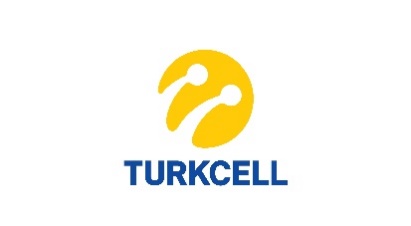 